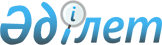 "Мемлекеттік билік органдары жүйесіндегі кадр саясатының кейбір мәселелері туралы" Қазақстан Республикасы Президентінің 2002 жылғы 29 наурыздағы № 828 Жарлығына өзгеріс пен толықтырулар енгізу туралы
					
			Күшін жойған
			
			
		
					Қазақстан Республикасы Президентінің 2013 жылғы 9 тамыздағы № 609 Жарлығы. Күші жойылды - Қазақстан Республикасы Президентінің 2023 жылғы 31 шілдедегі № 290 Жарлығымен
      Ескерту. Күші жойылды – ҚР Президентінің 31.07.2023 № 290 Жарлығымен.
      Қазақстан Республикасы Президенті
      мен Үкіметі актілерінің     
      жинағында жариялануға тиіс    
      ҚАУЛЫ ЕТЕМІН:
      1. "Мемлекеттік билік органдары жүйесіндегі кадр саясатының кейбір мәселелері туралы" Қазақстан Республикасы Президентінің 2002 жылғы 29 наурыздағы № 828 Жарлығына (Қазақстан Республикасының ПҮАЖ-ы, 2004 ж., № 17, 212-құжат; № 21, 265-құжат; 2005 ж., № 29, 362-құжат; 2006 ж., № 23, 229-құжат; 2007 ж., № 42, 479-құжат; 2009 ж., № 34, 321-құжат; 2010 ж., № 51, 466-құжат; 2011 ж., № 39, 472-құжат; № 41, 518-құжат; № 48, 646-құжат; № 51, 685-құжат; 2012 ж., № 35, 457-құжат; № 54, 717-құжат; № 58, 793-құжат; № 74, 1067-құжат; № 80, 1178-құжат) мынадай өзгеріс пен толықтырулар енгізілсін:
      1) жоғарыда аталған Жарлықпен бекітілген Мемлекеттік саяси қызметшілер лауазымдарының және Қазақстан Республикасының Президенті тағайындайтын немесе оның келісуімен тағайындалатын, оның ұсынуы бойынша сайланатын, сондай-ақ Қазақстан Республикасы Президенті Әкімшілігінің келісімі бойынша тағайындалатын өзге де басшы лауазымды адамдардың тізбесінде:
      мынадай мазмұндағы жолдармен толықтырылсын:
      "
                                                                         ";
      2) жоғарыда аталған Жарлықпен бекітілген Қазақстан Республикасының мемлекеттік саяси қызметшілерін және өзге де лауазымды тұлғаларын келісу, қызметке тағайындау және қызметтен босату тәртібі туралы ережеде:
      3-тармақ мынадай мазмұндағы сегізінші абзацпен толықтырылсын:
      "Қазақстан Республикасының Ресей Федерациясындағы сауда өкілі, Қазақстан Республикасының Ресей Федерациясындағы сауда өкілінің орынбасарлары жөнінде - Қазақстан Республикасы Экономика және бюджеттік жоспарлау министрі.";
      18-тармақтың үшінші абзацы мынадай редакцияда жазылсын:
      "Ұлттық Банк, Үкіметтің құрамына кірмейтін орталық атқарушы органдар болып табылатын агенттіктер төрағаларының орынбасарлары; Ұлттық Банк комитеттерінің төрағалары; "Самұрық-Қазына" ұлттық әл-ауқат қоры" АҚ, "Парасат" ұлттық ғылыми-технологиялық холдингі" АҚ, "Зерде" ұлттық инфокоммуникациялық холдингі" АҚ, "Ұлттық медициналық холдинг" АҚ, "ҚазАгро" ұлттық басқарушы холдингі" АҚ, сондай-ақ "Самұрық-Қазына" ұлттық әл-ауқат қоры" АҚ құрамына кіретін ұлттық даму институттары мен ұлттық компаниялар басқармаларының төрағалары; холдингтер құрамына кірмейтін ұлттық компаниялар басқармаларының төрағалары; Республикалық бюджеттің атқарылуын бақылау жөніндегі есеп комитеті аппаратының басшысы; Қазақстан Республикасының Ресей Федерациясындағы сауда өкілі, Қазақстан Республикасының Ресей Федерациясындағы сауда өкілінің орынбасарлары.".
      2. Осы Жарлық қол қойылған күнінен бастап қолданысқа енгізіледі.
					© 2012. Қазақстан Республикасы Әділет министрлігінің «Қазақстан Республикасының Заңнама және құқықтық ақпарат институты» ШЖҚ РМК
				
Қазақстан
Республикасының
Ресей
Федерациясындағы
сауда өкілі
Үкімет
Қазақстан
Республикасы
Экономика және
бюджеттік
жоспарлау
министрі
Президент
Қазақстан
Республикасының
Ресей
Федерациясындағы
сауда өкілінің
орынбасарлары
Үкімет
Қазақстан
Республикасы
Экономика және
бюджеттік
жоспарлау
министрі
Президент
Қазақстан Республикасының
Президенті
Н.Назарбаев